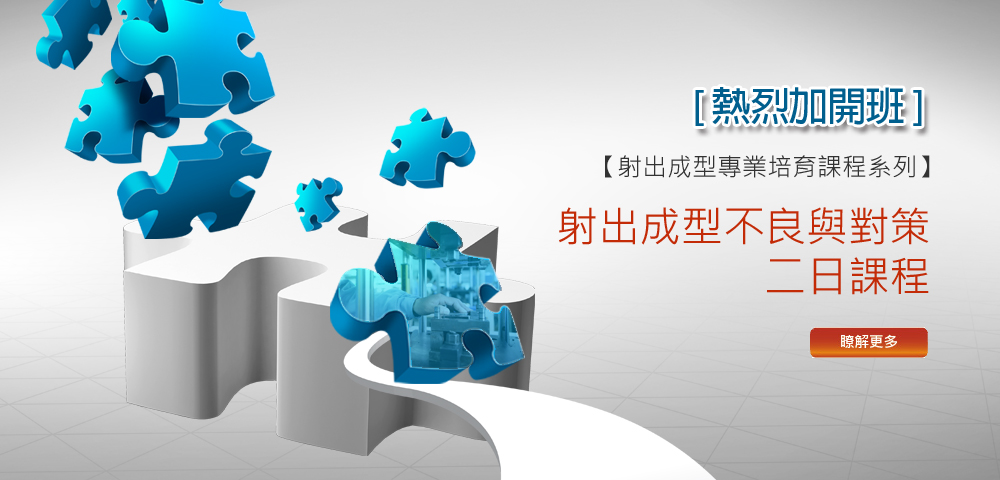 日期: 10/08(二) & 10/15 (二)時間: 09:00-17:00 地點: 台南隨著塑膠射出成型技術日益成熟、產品用途及市場需求趨勢的演變，塑膠射出成型技術目前已廣泛地應用於許多高科技產品、汽機車零組件、一般生活用品等。然而，隨著時代進步，消費者對產品性能與品質之要求越來越高。如何有效掌握與提升產品品質，一直是影響產業競爭力的關鍵因素。基於塑膠射出成型製程具有高度的複雜性，產品品質不良的原因往往夾雜著多種因素，所有的因素彼此間相互關連、互為因果。工程師須從中逐一分析、瞭解其相關性，才能針對成型不良的結果有效地改善與解決，進而獲得高品質的成型品。<熱烈加開!!>[塑膠成型專業培育課程系列] 此課程在首次開課時帶來熱烈回響，科盛科技秉持一貫用心且為培育塑膠模具專業人才，特邀請擁有豐富射出成型及顧問經驗的 劉洋貴 老師授課，劉老師授課多年，經驗豐富，除於國內大專院校擔任兼任講師外，亦曾受邀至香港、上海、哥斯大黎加等地授課。此次內容包含: 不良品發生原因的基本原理如何判斷不良品的成型原因試製不良與量產不良原因區分射出成型的不良原因與對策分析劉老師在各個面向將有精闢且詳盡的解說，實屬業界難得的塑膠製程專業課程，此將會是協助企業提升產業競爭力的第一步，千萬別錯過！講師簡介：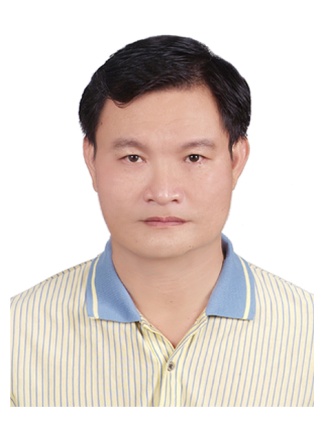 若想成為射出成型的專業人才，我們誠摯邀請您加入我們，學習如何深入了解成型過程、及早發現與判斷不良品的成因、以及有效率的提出因應策略。立即報名！課程安排：課程資訊日期：2013年10月8日(二) 及2013年10月15日(二) (不可單報一日，此為兩日課程)上課詳細地址：台南市永康區中正南路30號14樓之1 (太子金融大樓)主辦單位：科盛科技股份有限公司報名方式：線上報名 或 傳真報名，報名表下載報名費用※ 以上費用含講義、午餐、點心※ 活動前三天內取消，恕不退款付費方式費用須在會前一星期2013/10/01(二)繳交完畢
繳費後請回傳繳款單據或來電確認報名銀行匯款或ATM轉帳方式:
戶名: 科盛科技股份有限公司
帳號：96270118923100
銀行：彰化銀行 北新竹分行
銀行代號: 009郵政劃撥:
戶名: 科盛科技股份有限公司
帳號: 19447254報名聯絡資訊台南科盛－林小姐 電話：06-2826188 分機：222 傳真：06-2828555 E-Mail：annalin@moldex3d.com……………………………………………………………………………………………………………………射出成型不良原因與對策二日課程 報名表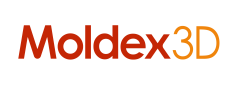 (傳真報名Fax: 06-2828555)劉洋貴 講師學歷：機械碩士經歷：曾擔任菱陽公司、三盟公司射出成型課課長、堤維西公司射出成型課課長、高專、堤維西廣州廠/伊朗廠射出成型技術移轉負責人，並由公司指派至日本東京toshiba、德國巴頓及GIEBELER、奧地利AT＆S模具公司研習射出成型及模具技術，並曾擔任富強鑫射出機集團研發中心經理，到義大利學習二板機製作技術,擁有27年射出成型經驗，目前於模具廠、射出機製造廠擔任技術顧問。除於國內大專院校擔任兼任講師，曾受邀至香港、上海、哥斯大黎加等地授課，授課經驗相當豐富。專長：塑膠射出成型技術、多色射出成型模具、射出成型機技術及設計、機械系統設計2013/10/8 (二)2013/10/8 (二)時間課程0900-0930報到0930-1050不良品發生原因的基本原理(魚骨圖)part11050-1100休息1100-1200不良品發生原因的基本原理(魚骨圖)part21200-1300享用午餐1300-1430如何判斷不良品的成型原因：
料溫、鬆退、背壓、螺桿轉速1430-1500下午茶&廠商交流1500-1630如何判斷不良品的成型原因：v/p切換點、模溫、射壓、射速1630-1700問與答 Q & A 2013/10/15 (二) 2013/10/15 (二)時間課程0900-0930報到0930-1050試製不良與量產不良區分:
1.試製不良：違背產品設計原則、射出機選用不當、模具設計不良、材料使用不當1050-1100休息1100-1200試製不良與量產不良區分:2.量產不良：中央供料、冷卻水路、水垢、次料比例、環境溫濕度、電壓起伏……等等1200-1300享用午餐1300-1430射出成形的不良原因與對策分析：
1.短射2.毛邊(過飽和) 3.凹陷(真空泡) 4.熔接線5.流痕(噴射紋) 6.冷料痕7.水氣(銀絲) 8.空氣條紋1430-1500下午茶&廠商交流1500-1630射出成形的不良原因與對策分析：9.色紋10.波紋(唱片溝紋) 11.黑紋12.發赤13.燒焦14.黑點15.翹曲16.破裂等等現象與模具、塑料、射出機、成形條件、周邊設備因素之關聯性及對策分析1630-1700問與答 Q & A繳費方式1人報名同公司2人以上學校單位優惠課程當日繳費NT$6,000元NT$5,400元NT$5,400元每人(原價)每人(九折)每人(九折)提前一週匯款NT$5,400元NT$4,800元NT$4,800元每人(九折)每人(八折)每人(八折)報名日期研討會名稱研討會名稱研討會名稱射出成型不良原因與對策二日課程射出成型不良原因與對策二日課程公司名稱電話電話電話公司地址傳真傳真傳真姓名部門職稱職稱職稱分機分機分機電子信箱繳費方式 銀行匯款     ATM轉帳    郵政劃撥 銀行匯款     ATM轉帳    郵政劃撥 銀行匯款     ATM轉帳    郵政劃撥 銀行匯款     ATM轉帳    郵政劃撥 銀行匯款     ATM轉帳    郵政劃撥 銀行匯款     ATM轉帳    郵政劃撥 銀行匯款     ATM轉帳    郵政劃撥 銀行匯款     ATM轉帳    郵政劃撥發票開立  二聯式       三聯式  二聯式       三聯式  二聯式       三聯式  二聯式       三聯式  二聯式       三聯式  二聯式       三聯式  二聯式       三聯式  二聯式       三聯式發票抬頭統一編號品名品名品名餐點選擇  葷食   素食  葷食   素食  葷食   素食  葷食   素食  葷食   素食  葷食   素食  葷食   素食  葷食   素食其它備註繳費方式如下：費用須在會前一星期繳交完畢《銀行匯款或ATM轉帳方式》戶名: 科盛科技股份有限公司帳號：96270118923100銀行：彰化銀行 北新竹分行，銀行代號: 009《郵政劃撥》戶名: 科盛科技股份有限公司帳號: 19447254繳費後請回傳繳款單據或來電確認報名報名連絡資訊
科盛科技-台南分公司  林小姐
電話：06-2826188 分機：222 傳真：06-2828555E-mail: annalin@moldex3d.com繳費方式如下：費用須在會前一星期繳交完畢《銀行匯款或ATM轉帳方式》戶名: 科盛科技股份有限公司帳號：96270118923100銀行：彰化銀行 北新竹分行，銀行代號: 009《郵政劃撥》戶名: 科盛科技股份有限公司帳號: 19447254繳費後請回傳繳款單據或來電確認報名報名連絡資訊
科盛科技-台南分公司  林小姐
電話：06-2826188 分機：222 傳真：06-2828555E-mail: annalin@moldex3d.com繳費方式如下：費用須在會前一星期繳交完畢《銀行匯款或ATM轉帳方式》戶名: 科盛科技股份有限公司帳號：96270118923100銀行：彰化銀行 北新竹分行，銀行代號: 009《郵政劃撥》戶名: 科盛科技股份有限公司帳號: 19447254繳費後請回傳繳款單據或來電確認報名報名連絡資訊
科盛科技-台南分公司  林小姐
電話：06-2826188 分機：222 傳真：06-2828555E-mail: annalin@moldex3d.com繳費方式如下：費用須在會前一星期繳交完畢《銀行匯款或ATM轉帳方式》戶名: 科盛科技股份有限公司帳號：96270118923100銀行：彰化銀行 北新竹分行，銀行代號: 009《郵政劃撥》戶名: 科盛科技股份有限公司帳號: 19447254繳費後請回傳繳款單據或來電確認報名報名連絡資訊
科盛科技-台南分公司  林小姐
電話：06-2826188 分機：222 傳真：06-2828555E-mail: annalin@moldex3d.com繳費方式如下：費用須在會前一星期繳交完畢《銀行匯款或ATM轉帳方式》戶名: 科盛科技股份有限公司帳號：96270118923100銀行：彰化銀行 北新竹分行，銀行代號: 009《郵政劃撥》戶名: 科盛科技股份有限公司帳號: 19447254繳費後請回傳繳款單據或來電確認報名報名連絡資訊
科盛科技-台南分公司  林小姐
電話：06-2826188 分機：222 傳真：06-2828555E-mail: annalin@moldex3d.com繳費方式如下：費用須在會前一星期繳交完畢《銀行匯款或ATM轉帳方式》戶名: 科盛科技股份有限公司帳號：96270118923100銀行：彰化銀行 北新竹分行，銀行代號: 009《郵政劃撥》戶名: 科盛科技股份有限公司帳號: 19447254繳費後請回傳繳款單據或來電確認報名報名連絡資訊
科盛科技-台南分公司  林小姐
電話：06-2826188 分機：222 傳真：06-2828555E-mail: annalin@moldex3d.com繳費方式如下：費用須在會前一星期繳交完畢《銀行匯款或ATM轉帳方式》戶名: 科盛科技股份有限公司帳號：96270118923100銀行：彰化銀行 北新竹分行，銀行代號: 009《郵政劃撥》戶名: 科盛科技股份有限公司帳號: 19447254繳費後請回傳繳款單據或來電確認報名報名連絡資訊
科盛科技-台南分公司  林小姐
電話：06-2826188 分機：222 傳真：06-2828555E-mail: annalin@moldex3d.com繳費方式如下：費用須在會前一星期繳交完畢《銀行匯款或ATM轉帳方式》戶名: 科盛科技股份有限公司帳號：96270118923100銀行：彰化銀行 北新竹分行，銀行代號: 009《郵政劃撥》戶名: 科盛科技股份有限公司帳號: 19447254繳費後請回傳繳款單據或來電確認報名報名連絡資訊
科盛科技-台南分公司  林小姐
電話：06-2826188 分機：222 傳真：06-2828555E-mail: annalin@moldex3d.com繳費方式如下：費用須在會前一星期繳交完畢《銀行匯款或ATM轉帳方式》戶名: 科盛科技股份有限公司帳號：96270118923100銀行：彰化銀行 北新竹分行，銀行代號: 009《郵政劃撥》戶名: 科盛科技股份有限公司帳號: 19447254繳費後請回傳繳款單據或來電確認報名報名連絡資訊
科盛科技-台南分公司  林小姐
電話：06-2826188 分機：222 傳真：06-2828555E-mail: annalin@moldex3d.com